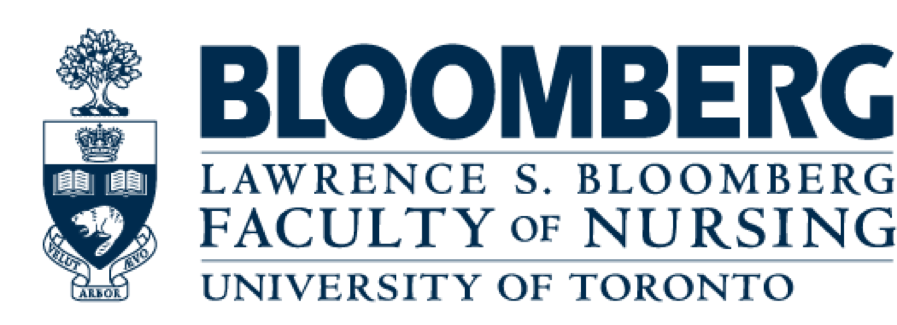 Meeting MinutesNursing Undergraduate Society Meeting06/02/20234:30PMHybrid MeetingTaken by: Avery Russell and Zaynashae BorelandAttendance: Laura Fairley, Samantha Bulchand, Vivian Li, Zaynashae Boreland, Avery Russell,  Abigail Hudecki, Mandy Xie, Mariah Brown, Jaewon Jeong, Javeria Bana, Maddie Ward, Kristy Metzger, Nameera Makani, Jena Ryoo, Erica Rudd, Valentina Cavalluzzo, Aaron Hou, Vian Chan, Anisha Amirthan, Manuela Zapata, Enoch McAtee, Sarjan Heir, Ashmeet Hunjan, Elizabeth O’Neill, Helen Ma, Kirthana Aila, Sandra Gijidharan, Daniel Rivera, Karlie Wood, Brooke Evans, Lauren Santangelo, Sarah Jun, Susan Le, Deniz Tokgoz, Alana Fairfax, Ramneet Toor, Michela Baccala, Shraddha TimalsinaRegrets: Opening RemarksApproval of AgendaMotion:	Avery	Seconder:      Jaewon         Passed: YesApproval of the Previous MinutesMotion:	Vivian	Seconder:      Kristy	     Passed: YesReport from the ExecutivesPresident ------------------------------------------------------------------------------Samantha Bulchand New initiative: Director’s Forum!Faculty meeting Feb 15Annual Fund to donate and support the Black African Canadian Nursing Student Scholarships and Indigenous Nursing Student ScholarshipsVice-President --------------------------------------------------------------------------------------Vivian LiReviewing applications for SOF - Please stay afterwards for a quick meetingDates of next blood drive with GNSS: Tuesday, March 14 (4-5pm)Thursday, March 16 (4-5pm)Finance------------------------------------------------------------------------------------- Abigail Hudecki,                                                                                                                            Mandy Xie & Mariah BrownCurriculum committee: We will be presenting on behalf of the student body. Conversation with Nadine not yet scheduled but will provide an update when possible. Communications----------------------------------------------------------------- Zaynashae Boreland &                                                                                                                         Avery RussellReminder that the newsletter form is for newsletter items and ig posts that need to go out on or after the day the newsletter is sent. If you have something more urgent please email Avery and Zaynashae directly. Report of CommitteesEquity Coordinators-----------------------------------------------------Ramneet Toor, Alana Fairfax,                                                        Michela Baccala & Shraddha TimalsinaBlack History Month event - partnering with GNSS to present Black Futures: Resilience in Nursing, occurring Wednesday Feb 22, 1-2:30pm, hybrid model, zoom link and in-person in the nursing lounge Look out for email for event link to registerCurrently looking for those interested in joining (and/or helping launch) an academic chapter of Canadian Black Nurses Alliance (CBNA) at UofTGood turn out so farRNAO Delegates----------------------------------------------- Brooke Evans & Lauren Santangelo January virtual workshops complete, will be sending out information from these events once we have it (help from communications to send to student emails?)Next virtual events in March about NP, research, clinical specialist and community health nursing groups Recommendations to increase engagement? Meeting with Charlene Chu Regarding Nursing Research Interest Group opportunities for studentsCNSA Delegates---------------------------------------------------------------------- Ashmeet Hunjan &                                                                                                                        Elizabeth O’NeillParticipated in virtual CNSA National Conference Jan 21, 22 2023Deadline extended for Board of Director applications IPE Representatives------------------------------------------------------------------ Sandra Gijidharan                                                                                                                                & Daniel Rivera IHI Delegates-------------------------------------------------------------------------------------- Helen Ma                                                                                                                       & Kirthana Aila2023-Pre Budget Submission to be completed Friday, Feb 10th and pitched to provincial government to address student nursing concerns. Editing nursing student blogs → aim to have them out by MarchUTIHI led IPE seminar today (Feb 6) 515-715pm on “Mitigating the Influence of the Pharmaceutical Industry in Psychiatry: An interprofessional approach”UTSU Representatives----------------------------------------------------------------------- Karlie Wood                                                                                                              & Tiah Di Benedetto UTSU voted to move the Elections this yearElections are happening nowNOMINATIONS OPEN: 9 a.m. on Wednesday, February 1st to 5 p.m. on Friday, February 10thSILENT PERIOD: 5 p.m. on Friday, February 10th to 9 a.m. on Monday, February 13thMANDATORY ALL-CANDIDATES MEETING: 6 p.m. on Saturday, February 11thCAMPAIGN PERIOD: 9 a.m. on Monday, February 13th to 5 p.m. on Friday, February 17thVOTING PERIOD: 9 a.m. on Tuesday, February 14th to 5 p.m. on Friday, February 17thOFFICAL ANNOUNCMENT OF ELECTION RESULTS: Wednesday, February 22ndSocial Coordinators----------------------------------------------------- Nameera Makani, Jena Ryoo		                                                                                      Erica Rudd & Valentina CavalluzzoInformal socials update - YR 1 AND 2Formal update - YR 2Year Representatives------------------------------------------------ Jaewon Jeong & Javeria BanaWorking on merch drop for Spring 2023→ finalized the logo, colours, and quotes, currently waiting on mock ups to confirm placement We have started doing important NUS announcements in class in addition to posting on yammer/facebook + newsletter to keep students updated→ please reach out to us if you are interested in making announcements Valentine’s Day bake sale fundraising event: Monday 12-1pm Warm and Fuzzies LuLu Grad JacketsGood response, looking into making them happen Athletic and Recreation Representatives-------------------------------------------------- Aaron Hou & Vian ChanIntramurals are going wellPublications Coordinators----------------------------------------------------Susan Le, Deniz Tokgoz & Data RajashitaNo Updates Globally Interested Nurses Representatives —---------- Anisha Amirthan, Manuela Zapata, Enoch McAtee & Sarjan HeirNeed to clarify if Pillar Cheque was sent to NUS office Wellness Coordinators------------------------------------------------------ Sarah Jun & Sara Santos Outdoor skating & hot chocolateBentway or Nathan phillips Bowling??Turns out it’s quite expensive and limits to 30 people, trying to figure out a way to make it work. Mentorship Coordinators-------------------------------------------- Maddie Ward & Kristy MetzgerHad a meeting with Jade (new advancement office coordinator) about a Professional Development event → panel of alumni nurses speaking to their experience, providing tips for new grad nurses, etc.To be hosted sometime in March/AprilSent out jan/feb mentor/mentee check inThinking of sending out info in next newsletter about externship positions opening up (mainly to help make 1st years aware of job posting timelines if interested)Could maybe host a virtual Q&A session for 1st years interested in externships, with some 2nd years working in different areas sharing their experience?Other Business/Discussions--------------------------------------------------------------------------------- NUSUpdate from Faculty--------------------------------------------------------------- Laura FairleyThe pilot sim that I spoke about last meeting was a big success- a huge thank you to all students who participatedThe Sim Team is working on a needs assessment survey that we will be circulating out to students about the sim curriculum as part of the faculty's sim program planning workWe are in the final stages of updating/refining the undergraduate program's Program Learning OutcomesWe have a new Assistant Dean, Registrarial and Student Services named Yubai Liu, who you will have the opportunity to meet in the coming months once he is settled into his new positionNext Meeting: March 6th, 2023 4:30pm - Pain WeekAvailability survey will be sent out 